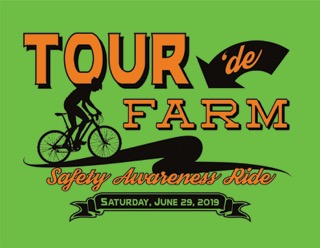 All funds donated will be used to promote farm safety awareness and to support the Ram & Jeremy Seibel Scholarship fund.Schedule of Events7:30 – 8:00  Registration at Pines Ballroom8:30 – Depart Pines Ballroom9:15 – 9:45  Demonstration at Woodmohr Jerseys (John & Wendy Schmidt)11:00 – 11:30  Demonstration at CR Vineyards (Cathy & Randy Feuling)12:15 – 12:45  Demonstration at Klinger's Farm Market2:00 – 2:30  Demonstration at Mayer Lane Holsteins (Don & Liz Mayer)3:00  Arrive at Pines Ballroom 4:00 - charcoal chicken dinnerNon-rider RegistrationName: __________________________________Address: ________________________________Email: __________________________________Phone Number: __________________________Chicken Dinner_____  Adult  ($10) _____ Child 10 years old and under ($5)T-Shirt ($10 each)Adult:   	 S		M		L		XL		2XL		3XYouth: 	XS		S		M		L		XLTotal Enclosed: ________Make checks payable to “Ram & Jeremy Seibel Memorial Scholarship Fund”Complete and return the registration form by June 10, 2019 to:    Ann Seibel                                                                                                                        8977 170th Ave.                                                                                                       Bloomer, WI 54724